Year 4 Spelling Summer 2- Spelling will be tested on a FridayYear 3 Spelling Summer 2- Spelling will be tested on a FridayWk. 1-  01/06/20Wk. 2- 08/06/20Wk. 3- 15/06/20Wk. 4- 22/06/20Wk. 5- 29/06/20Wk. 6- 06/07/20Wk. 7-13/07/20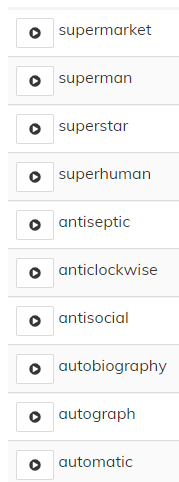 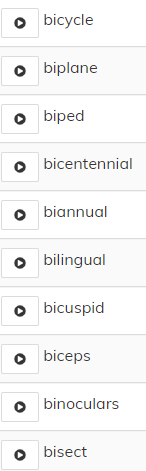 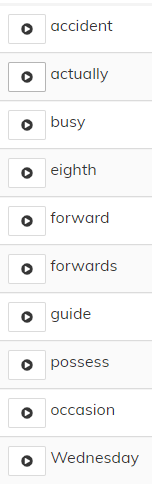 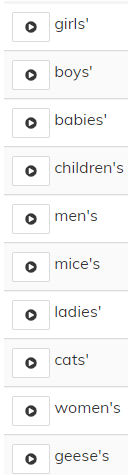 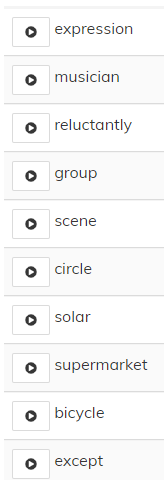 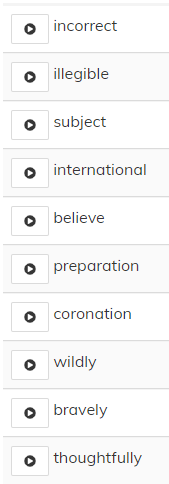 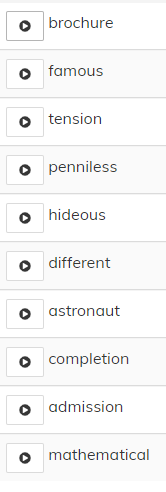 Wk. 1-  01/06/20Wk. 2- 08/06/20Wk. 3- 15/06/20Wk. 4- 22/06/20Wk. 5- 29/06/20Wk. 6- 06/07/20Wk. 7-13/07/20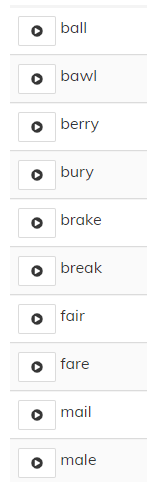 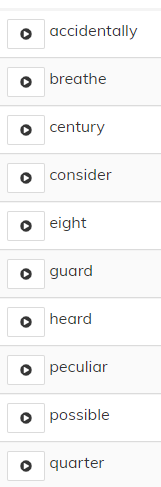 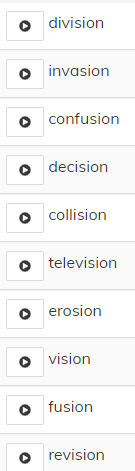 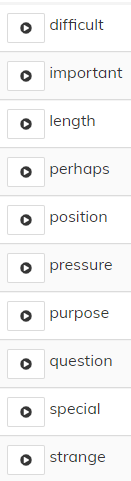 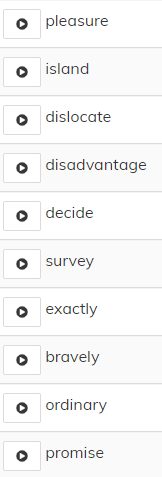 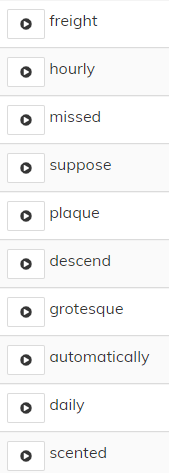 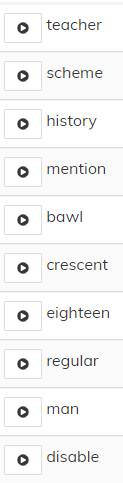 